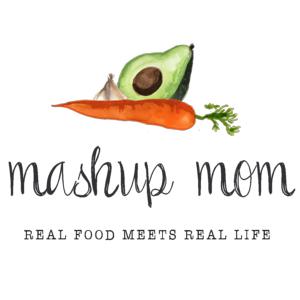 Shopping list (through 4/10):Dairy & refrigerated16 oz Happy Farms shredded mozzarella, $3.99 (Mon, Tues, Thurs)
8 oz Happy Farms sharp cheddar, $1.95 (Sun, Mon)
Priano shredded Parmesan, $1.99 (Weds, Thurs, Fri)
9 oz Priano three cheese tortellini, $1.99 (Fri)FrozenSeason’s Choice 16 oz peas, $.95 (Tues)GrocerySpecially Selected naan, $3.99 (Mon)
Specially Selected salsa verde, $1.95 (Sun)
Clancy’s restaurant style tortilla chips, $1.85 (Sun, Mon)
32 oz Chef’s Cupboard chicken broth, $1.19 (Fri)
Can Simply Nature organic pinto beans, $.89 (Sun)
Can Dakota’s Pride kidney beans, $.59 (Sun)
Can Happy Harvest fire roasted diced tomatoes, $.89 (Sun)
Can Happy Harvest diced tomatoes, $.59 (Fri)
6 oz can Happy Harvest tomato paste, $.39 (Sun)
8 oz can Happy Harvest tomato sauce, $.29 (Tues)
Priano rosso pesto, $2.19 (Mon)
El Milagro flour tortillas, $.98 (Tues)Meat2 lbs 80/20 ground beef, $5.78 (Sun, Tues)
16 oz Appleton Farms hot pork sausage roll, $1.99 (Sun)
14 oz Polska kielbasa, $2.49 (Fri)
3.5 lbs boneless skinless chicken thighs, $5.92 (Weds, Thurs)Produce2 lbs red grapes, $1.98 (Sun, Fri)
4 lbs navel oranges, $2.89 (Tues, Thurs)
16 oz Simply Nature organic chopped kale, $2.89 (Thurs, Fri)
8 oz white mushrooms, $1.89 (Fri)
16 oz green beans, $1.69 (Weds)
3 lbs yellow onions, $2.49 (Sun, Tues, Thurs, Fri)
3 heads garlic, $1.29 (Sun, Tues, Weds, Thurs, Fri)
4 Roma tomatoes, $.90 (Mon)
Pint grape tomatoes, $1.89 (Thurs)Total: $60.75Staple items you’ll need – AKA: Pantry seasonings & condiments used in this week’s recipes, but not in the shopping list:Olive oil, balsamic vinegar, butter, brown sugar, chili powder, cumin, turmeric, cinnamon, paprika, powdered ginger, cayenne, crushed red pepper, oregano, basil, tarragon, garlic powder, black pepper, sea salt, Dijon or coarse ground mustard** Note: In many cases you can substitute for and/or omit some of these, depending on the recipe. Read through the recipes to see where you may need to re-stock your pantry staples.ALDI Meal Plan week of 4/11/21 – Find the recipes at MashupMom.comALDI Meal Plan week of 4/11/21 – Find the recipes at MashupMom.comSundayBeef & sausage salsa verde chili, tortilla chips, grapesMondayGrilled cheese & tomato naan, leftover chili & chipsTuesdayKeema inspired ground beef quesadillas, oranges, peasWednesdaySheet pan Parmesan chicken thighs + green beansThursdayCaprese chicken thighs + kale skillet, orangesFriday30 minute kielbasa tortellini soup, grapesSaturdayNight off! Leftovers – carryout – or take & bake deli pizza